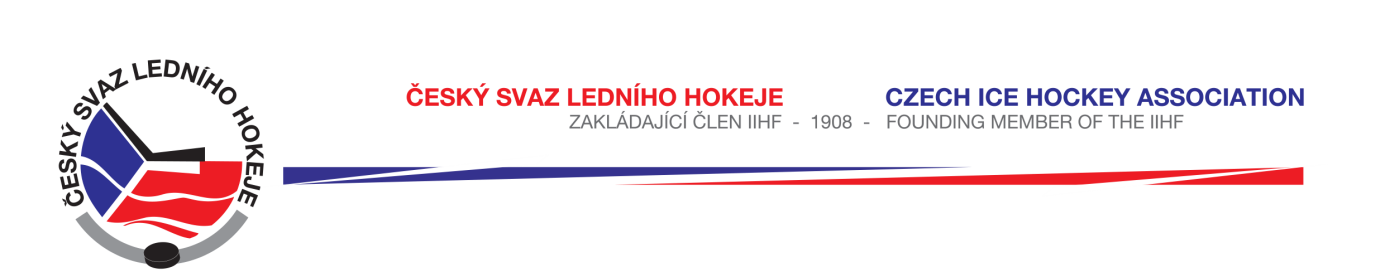 	Královéhradecký KVV ČSLHZápis č. 8/2016-2017Ze zasedání STK – dne 3. 11. 2016 v Hradci KrálovéPřítomni:  J. Šťavík, P. Luštinec, L. Balášová, V. VotroubekOmluven: T. TopolSTK bere na vědomí sdělení BK Nová Paka o barvě dresů družstva mužů. Domácí dresy mají světle modrou barvu. Jako hosté nastoupí ve žlutých dresech.STK při kontrole zápisů o utkání KLD zjistila, že v utkání č. 4015 Opočno – Třebechovice p.O. dne 28.10.2016 nastoupil za SK Třebechovice p.O. hráč Daniel Bek, který obdržel trest OT v utkání č. 4003 a trest OT v utkání č. 4015. STK konstatuje , že došlo k porušení SDŘ čl. 529. STK ponechává výsledek dosažený na hřišti 11 : 4 a předává k dořešení DK.Změny oproti RS, hlášení času začátku utkání a oboustranně potvrzené dohody bere STK na vědomí dle systému HoSys.Schválená utkání:KLM	1033 - 1036KSM 	2019 - 2021LSD 	6116, 6147 – 6152, 6154, 6155				chybí u.č. 6153KLJ  	3013, 3014, 3016 – 3018, 3017 – špatné číslo utk., 3015 – 25. 11. 16KLD 	4014 – 4016, 4056						chybí: 4013	LMŽ/LSŽ 	5029 – 5036, 7030 – 7033, 7035				chybí: 7034KLP 	4525 – 4527, 4528 – 4530, 4531 – 4533, 4534 – 4536, 4537 - 4539							Zapsala: Lucie BalášováČ.utkáníHOKTermínČasZSPoznámka6178Chrudim – Brno19.11.1610:15CRpředehrávka1053Jičín – Hronov16.11.1618:30JCpředehrávka7019Opočno – Třebechovice20.11.1611:30OSTK souhlasí3552-3557Turnaj Trutnov5.11.201615:30TUZměna čas